Ejercicio nº 1.-Escribe en forma de intervalo los valores de x que cumplen la siguiente desigualdad:|x - 2|≥ 5Ejercicio nº 2.-Calcula, utilizando la definición de logaritmo: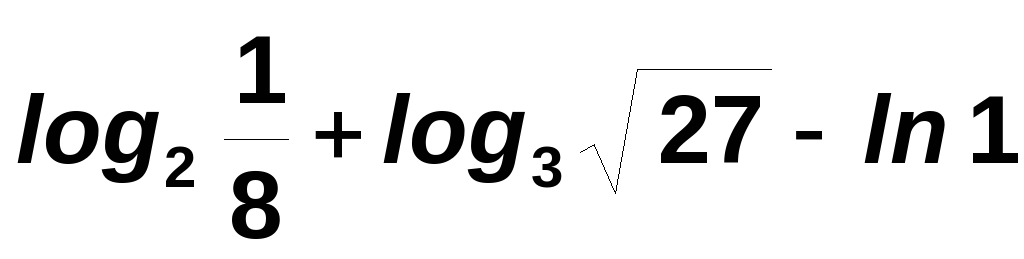 Ejercicio nº 3.-Simplifica al máximo las siguientes expresiones: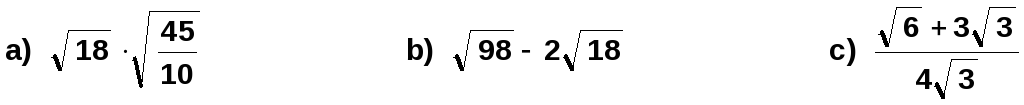 Ejercicio nº 4.-Sabiendo que log k = 2,3, calcula: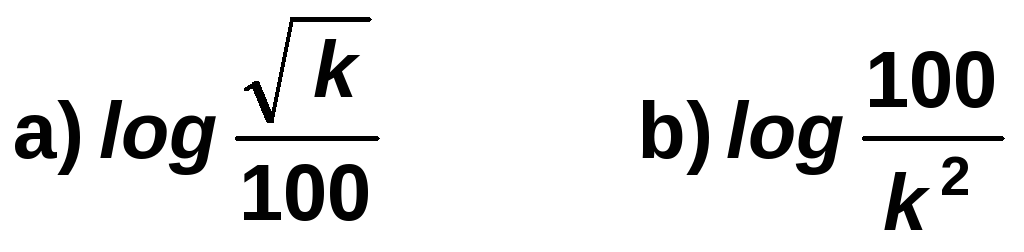 Ejercicio nº 5.-Simplifica aplicando las propiedades de las potencias: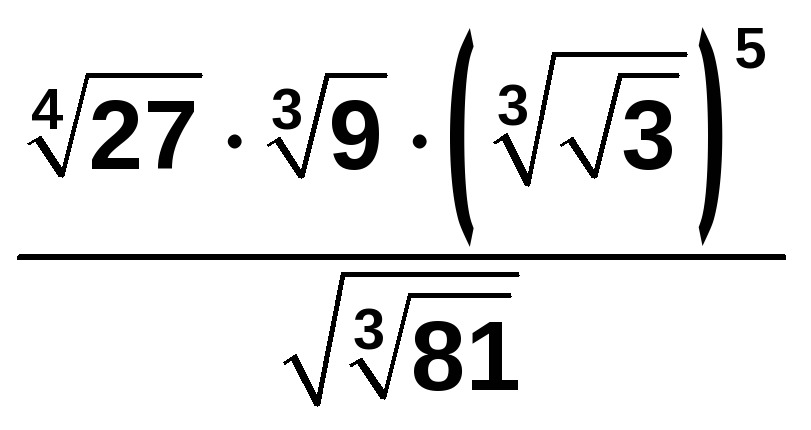 Título de la materia:MatemáticasNivel:Bachillerato 1Opción:ANombre:Grupo:Evaluación:N.º:Calificación:Fecha: